導覽解說實務學習單04導覽解說規劃的意義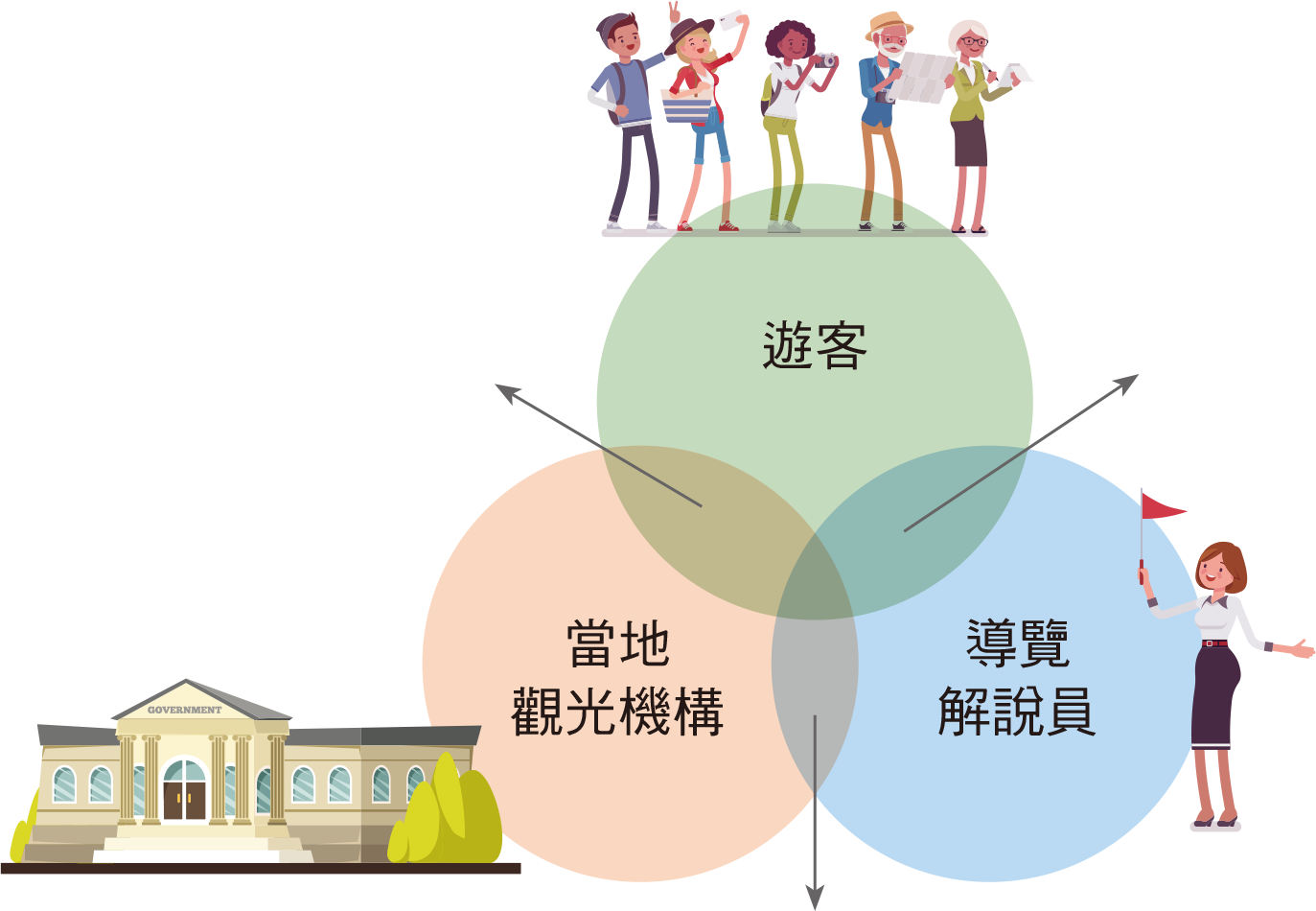 請說明資料蒐集原則及方法請說明導覽解說技法有哪些ABC